FORMULÁRIO COMUNICAÇÃO DE PRODUTO DE TERAPIA AVANÇADA NÃO PASSÍVEL DE REGISTRO(A ser preenchido e assinado pelo Profissional de Saúde Responsável)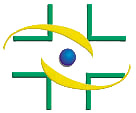 
Agência Nacional de Vigilância SanitáriaGerência de Sangue, Tecidos, Células e Órgãos-GSTCO
Agência Nacional de Vigilância SanitáriaGerência de Sangue, Tecidos, Células e Órgãos-GSTCO
Agência Nacional de Vigilância SanitáriaGerência de Sangue, Tecidos, Células e Órgãos-GSTCOIdentificação do Documento
Agência Nacional de Vigilância SanitáriaGerência de Sangue, Tecidos, Células e Órgãos-GSTCO
Agência Nacional de Vigilância SanitáriaGerência de Sangue, Tecidos, Células e Órgãos-GSTCO
Agência Nacional de Vigilância SanitáriaGerência de Sangue, Tecidos, Células e Órgãos-GSTCO(Para uso do órgão recebedor)1Número do Processo (uso interno)Número do Processo (uso interno)Número do Processo (uso interno)2Expediente (Dia /    Mês   / Ano)Expediente (Dia /    Mês   / Ano)12                            /          /                            /          /Dados do(a) Profissional de Saúde ResponsávelDados do(a) Profissional de Saúde ResponsávelDados do(a) Profissional de Saúde ResponsávelDados do(a) Profissional de Saúde ResponsávelDados do(a) Profissional de Saúde ResponsávelDados do(a) Profissional de Saúde ResponsávelDados do(a) Profissional de Saúde Responsável3Nome:Nome:Nome:4Telefone(s):Telefone(s):5Endereço:Endereço:Endereço:6E-mail: E-mail: 7Identificação Profissional no Conselho Regional:Identificação Profissional no Conselho Regional:Identificação Profissional no Conselho Regional:Identificação Profissional no Conselho Regional:Identificação Profissional no Conselho Regional:Identificação Profissional no Conselho Regional:Dados do PacienteDados do PacienteDados do PacienteDados do PacienteDados do PacienteDados do PacienteDados do Paciente99Nome:Nome:10Data de nascimento:Data de nascimento:1111Endereço: Endereço: 12Telefone(s):Telefone(s):1313E-mail:E-mail:E-mail:E-mail:E-mail:Justificativa técnica consubstanciada da necessidade da utilização do produto, sem a devida realização de estudos clínicos controlados de segurança e eficácia, considerando a condição clínica do pacienteJustificativa técnica consubstanciada da necessidade da utilização do produto, sem a devida realização de estudos clínicos controlados de segurança e eficácia, considerando a condição clínica do pacienteJustificativa técnica consubstanciada da necessidade da utilização do produto, sem a devida realização de estudos clínicos controlados de segurança e eficácia, considerando a condição clínica do pacienteJustificativa técnica consubstanciada da necessidade da utilização do produto, sem a devida realização de estudos clínicos controlados de segurança e eficácia, considerando a condição clínica do pacienteJustificativa técnica consubstanciada da necessidade da utilização do produto, sem a devida realização de estudos clínicos controlados de segurança e eficácia, considerando a condição clínica do pacienteJustificativa técnica consubstanciada da necessidade da utilização do produto, sem a devida realização de estudos clínicos controlados de segurança e eficácia, considerando a condição clínica do pacienteJustificativa técnica consubstanciada da necessidade da utilização do produto, sem a devida realização de estudos clínicos controlados de segurança e eficácia, considerando a condição clínica do paciente14141515Documentação contendo o racional de uso e, quando couber, a experiência clínica prévia com o produtoDocumentação contendo o racional de uso e, quando couber, a experiência clínica prévia com o produtoDocumentação contendo o racional de uso e, quando couber, a experiência clínica prévia com o produtoDocumentação contendo o racional de uso e, quando couber, a experiência clínica prévia com o produtoDocumentação contendo o racional de uso e, quando couber, a experiência clínica prévia com o produto1616Eu concordo em conduzir e supervisionar o paciente pessoalmente.Eu concordo em conduzir e supervisionar o paciente pessoalmente.Eu concordo em conduzir e supervisionar o paciente pessoalmente.Eu concordo em conduzir e supervisionar o paciente pessoalmente.Eu concordo em conduzir e supervisionar o paciente pessoalmente.1717Eu me comprometo a armazenar adequadamente o produto de terapia avançada de acordo com as instruções do fabricante.Eu me comprometo a armazenar adequadamente o produto de terapia avançada de acordo com as instruções do fabricante.Eu me comprometo a armazenar adequadamente o produto de terapia avançada de acordo com as instruções do fabricante.Eu me comprometo a armazenar adequadamente o produto de terapia avançada de acordo com as instruções do fabricante.Eu me comprometo a armazenar adequadamente o produto de terapia avançada de acordo com as instruções do fabricante.1818Eu concordo em assumir a responsabilidade de dar assistência médica às complicações e/ou danos decorrentes dos riscos previstos e não previstos.Eu concordo em assumir a responsabilidade de dar assistência médica às complicações e/ou danos decorrentes dos riscos previstos e não previstos.Eu concordo em assumir a responsabilidade de dar assistência médica às complicações e/ou danos decorrentes dos riscos previstos e não previstos.Eu concordo em assumir a responsabilidade de dar assistência médica às complicações e/ou danos decorrentes dos riscos previstos e não previstos.Eu concordo em assumir a responsabilidade de dar assistência médica às complicações e/ou danos decorrentes dos riscos previstos e não previstos.1919Eu me comprometo a enviar relatório de acompanhamento terapêutico do paciente em prazo definido pela Anvisa, incluindo os relatos dos eventos adversos não graves.Eu me comprometo a enviar relatório de acompanhamento terapêutico do paciente em prazo definido pela Anvisa, incluindo os relatos dos eventos adversos não graves.Eu me comprometo a enviar relatório de acompanhamento terapêutico do paciente em prazo definido pela Anvisa, incluindo os relatos dos eventos adversos não graves.Eu me comprometo a enviar relatório de acompanhamento terapêutico do paciente em prazo definido pela Anvisa, incluindo os relatos dos eventos adversos não graves.Eu me comprometo a enviar relatório de acompanhamento terapêutico do paciente em prazo definido pela Anvisa, incluindo os relatos dos eventos adversos não graves.2020Eu me comprometo a informar ao fabricante e à Anvisa sobre os eventos adversos graves que venham a ocorrer durante a utilização do produto.Eu me comprometo a informar ao fabricante e à Anvisa sobre os eventos adversos graves que venham a ocorrer durante a utilização do produto.Eu me comprometo a informar ao fabricante e à Anvisa sobre os eventos adversos graves que venham a ocorrer durante a utilização do produto.Eu me comprometo a informar ao fabricante e à Anvisa sobre os eventos adversos graves que venham a ocorrer durante a utilização do produto.Eu me comprometo a informar ao fabricante e à Anvisa sobre os eventos adversos graves que venham a ocorrer durante a utilização do produto.2121Eu li e entendi as informações disponíveis de segurança, incluindo os riscos potenciais e efeitos colaterais do uso do referido produto.Eu li e entendi as informações disponíveis de segurança, incluindo os riscos potenciais e efeitos colaterais do uso do referido produto.Eu li e entendi as informações disponíveis de segurança, incluindo os riscos potenciais e efeitos colaterais do uso do referido produto.Eu li e entendi as informações disponíveis de segurança, incluindo os riscos potenciais e efeitos colaterais do uso do referido produto.Eu li e entendi as informações disponíveis de segurança, incluindo os riscos potenciais e efeitos colaterais do uso do referido produto.Termo de ResponsabilidadeAssumo civil e criminalmente, inteira responsabilidade das informações aqui prestadas.                                                                  ______________________________________                 Profissional de Saúde Responsável                                                                                   (Assinatura e Carimbo)                                                          